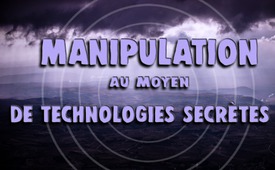 Manipulation au moyen de technologies secrètes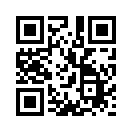 Wolfgang von Goethe (1749-1832) l’un des plus grands représentants de la poésie de langue allemande, avait comme principe: « la recherche s’efforce et lutte, ne se fatigue jamais de chercher les lois [de cause à effet], le motif, le pourquoi et le comment. »Manipulation au moyen de technologies secrètes 

Wolfgang von Goethe (1749-1832) l’un des plus grands représentants de la poésie de langue allemande, avait comme principe: « la recherche s’efforce et lutte, ne se fatigue jamais de chercher les lois [de cause à effet], le motif, le pourquoi et le comment. » Imperceptiblement il semblerait que ce principe ait perdu de son importance à l’époque actuelle dirigée par les médias. Ceux-ci ont déchargé le peuple apparemment très fatigué de réfléchir, de la tâche de rechercher « le motif, le pourquoi et le comment ». Mais depuis quelques années le peuple retrouve l’envie de rechercher et ne se laisse plus influencer passivement par le mode de pensée des médias. Cette édition nous invite aussi à réfléchir et à rechercher « la loi, le motif, le pourquoi et le comment ».
Quel est le lien entre des technologies secrètes et par exemple le climat ? Nous aimerions vous inviter à faire vous aussi des recherches sur les trois sujets suivants.


Que se passe-t-il avec la météo ?
Il y a une expression très courante qui dit : « Dieu merci, on ne peut pas influencer la météo ! »
Mais est-ce bien vrai ? 
Depuis quelques décennies, des preuves officielles contredisent cette affirmation. C’est ainsi qu’en 1980, lors de la fête d’ouverture des Jeux Olympiques à Moscou, un front pluvieux a été retenu hors de la ville par des avions à réaction. Et le 8 mai 2005, une escadrille de 11 avions a survolé la Place Rouge de Moscou en y pulvérisant des produits chimiques. Les nuages ont ainsi disparu et ont été remplacés par un beau ciel bleu précisément 15 minutes avant le début du défilé. 
En juillet 2010 au Canada, des compagnies d’assurance ont engagé l’entreprise « Weather Modification Inc. » pour « diminuer » une tempête de grêle avant qu’elle atteigne la ville de Calgary. Si de telles manipulations de la météo sont officiellement pratiquées, que peut-il bien se passer dans le secret ?

HAARP : le faiseur de météo secret 
Depuis de nombreuses années les catastrophes climatiques se succèdent. Des inondations dans certaines régions du monde et dans d’autres régions des périodes de sécheresse désastreuses. Pour des météorologues du monde entier, les installations HAARP seraient responsables. Ce sont des installations du projet de recherche « Aurora » sur le rayonnement à haute fréquence. Officiellement, les installations en Alaska servent à la recherche sur l’atmosphère terrestre. Une multitude d’antennes produisent un fort rayonnement dans l’atmosphère terrestre. Dans le brevet américain 4.686.605 on peut lire : « La manipulation de la météo est possible, par exemple par le changement de répartition des vents dans l’atmosphère supérieure » [...] et « Méthode et appareil pour modifier une région de l’atmosphère terrestre [...] ». (fin de citation) Ainsi, par exemple, des zones de haute et de basse pression peuvent localement être « emprisonnées » sur une longue durée, ce qui permet de déclencher à volonté une sécheresse catastrophique ou des inondations terribles dans un pays. Ces installations HAARP sont réparties sur toute la planète.

Manipulation de la conscience par les ondes ELF 
On ne remet plus en question le fait que par irradiation il est possible d’influencer ou même de diriger les gens. Selon les informations des services de renseignement pour la défense américaine DIA il est possible de faire apparaître des bruits et chaînes d’ordre dans le cerveau des êtres humains par les ondes ELF de basse fréquence. De même il est possible de déclencher « à distance » par les ondes ELF des attaques cérébrales, des défaillances cardiaques et d’autres maladies. Le 16 juillet 1981 la chaîne de télévision nord-américaine NBC a annoncé que le nord-ouest des États-Unis avait été irradié pendant des années avec des ondes ELF. L’agence de presse Associated Press a communiqué parallèlement que c’était un acte délibéré. A partir de 1960 environ, l’Union soviétique avait aussi disposé d’un appareil appelé LIDA, avec lequel on pouvait influencer le comportement humain par des ondes ELF. En URSS cet appareil avait été utilisé pour rendre les gens inertes et indifférents et les mettre dans un état proche de la transe. Avec le but d’induire un certain comportement chez les gens, ces grands équipements LIDA ont été utilisés pour irradier avec des ondes ELF des individus mais aussi des villes et des régions entières d’URSS et des États-Unis. Qu’est-ce que nous pouvons opposer à une manipulation pareille ? Il nous faut être vigilants.

Ou bien pour le dire avec les mots de Johann Wolfgang Goethe évoqués dans l’introduction : En faisant des recherches efforcez-vous et luttez, ne vous fatiguez jamais de chercher les lois [de cause à effet], le motif, le pourquoi et le comment.de hm / be / eb / bänSources:[1]
www.zeitenschrift.com/artikel/min-control-bewusstseinsmanipulation-
durch-elf-wellen | https://de.wikipedia.org/wiki/Extremely_Low_Frequencyellen

[2]
www.zeitenschrift.com/news/haarp-die-geheimen-wettermacher#.Wc1T4cZpHZ7

[3]
www.theintelligence.de/index.php/enthuellungen/17626-haarp-die-geheimen-
wettermacher-wetter-kann-manipuliert-werden.html
www.cbc.ca/news/canada/calgary/calgary-hail-shrunk-by-cloud-seeding-planes-1.889680Cela pourrait aussi vous intéresser:#ChangementClimatique - Les mensonges à propos du climat - www.kla.tv/ChangementClimatiqueKla.TV – Des nouvelles alternatives... libres – indépendantes – non censurées...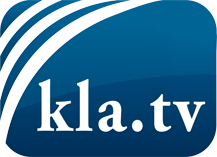 ce que les médias ne devraient pas dissimuler...peu entendu, du peuple pour le peuple...des informations régulières sur www.kla.tv/frÇa vaut la peine de rester avec nous! Vous pouvez vous abonner gratuitement à notre newsletter: www.kla.tv/abo-frAvis de sécurité:Les contre voix sont malheureusement de plus en plus censurées et réprimées. Tant que nous ne nous orientons pas en fonction des intérêts et des idéologies de la système presse, nous devons toujours nous attendre à ce que des prétextes soient recherchés pour bloquer ou supprimer Kla.TV.Alors mettez-vous dès aujourd’hui en réseau en dehors d’internet!
Cliquez ici: www.kla.tv/vernetzung&lang=frLicence:    Licence Creative Commons avec attribution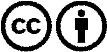 Il est permis de diffuser et d’utiliser notre matériel avec l’attribution! Toutefois, le matériel ne peut pas être utilisé hors contexte.
Cependant pour les institutions financées avec la redevance audio-visuelle, ceci n’est autorisé qu’avec notre accord. Des infractions peuvent entraîner des poursuites.